בשעה טובה ומוצלחת יצא לאור הספר החשוב והייחודי מסוגו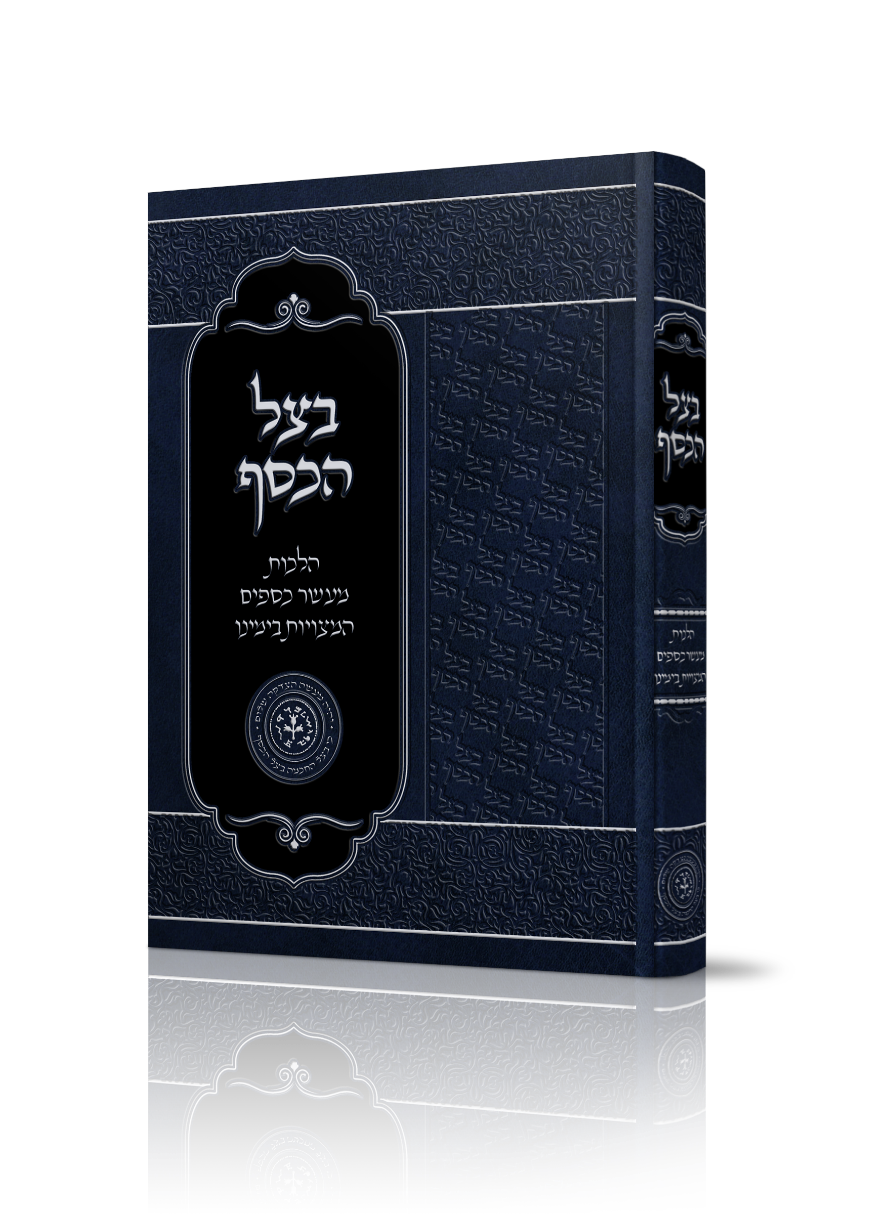 בצל הכסףבו מתבארים כל ענייני והלכות מעשר כספים בהיקף עצום ואקטואלי מהמקורות ועד גדולי פוסקי זמננו.מתוך ההסכמות:"אוצר בלום של פסקי הלכה מבוררים ומבוארים הדק היטב, וכמעט לא נראה כבושם הזה"  "היקף עצום ובעיון והעמקה רבה בהיקף גדול את כל השאילות החשובות בנושאים אלו""ומלבד התועלת בספר, שאסף כל הדעות וכל השאלות, הרי יש בזה חיזוק והתעוררות
 לקיים המצוה כהלכתה וכדינה" 
